Данни за проекта2. Общи и специфични цели/кратко, точно и ясно описание на целите на проекта/3. Извършени дейности /кратко, точно и ясно описание на дейностите - прилагат се електронни копия (напр. снимки, сканирани печатни материали и др.) от материали, които доказват осъществяването на конкретната дейност по проекта/4. Резултати /описание на постигнатите резултати при осъществяването на проекта с кратък анализ на постигането на целите и дейностите по проекта със съответните изводи и препоръки. Посочват се и трудностите при осъществяването на проекта и причини за отклонения от предвидените дейности/5. Индикатори за изпълнение и/ или резултат от проекта: a.	b.	c.	/посочват се описаните във формуляра индикатори и заложени им стойности, след това се посочват реалните стойности за тези индикатори, измерени в края на проекта/ 6.	Индикатори за въздействие:a.	b.	c.	/посочват се описаните във формуляра индикатори и заложени им стойности, след това се посочват реалните стойности за тези индикатори, измерени в края на проекта/7.Устойчивост на резултатите от проекта/Какво продължение ще последва след приключване на проекта/8. Научени уроци: /Опишете кратко и точно ако са усвоени от Вашата организация добри практики в хода на изпълнението на проекта/9. Анализ и заключение: /Анализирайте кратко и дайте оценка на изпълнението на проекта и направете кратки препоръки за последващи действия/10. Финансов отчетФинансовият отчет трябва да се представи в таблична форма (при необходимост добавете редове). Данните в таблицата се нанасят с натрупване, т.е. отразяват всички направени до момента разходи. Разходите се класифицират съгласно приложения бюджет от описанието на проекта (Приложете бюджета).Обяснителна записка към финансовите отчети:Моля, обърнете внимание на следното:Следва да бъде направен опис на всички първични документи по всеки разход на бюджета. В него трябва да бъде включена следната информация: тип, номер и дата на документа; наименование и стойност на стоката/услугата; текст със съдържание «Разход по Договор № ................»Наименованието на разходите и сумите по бюджет трябва да са същите, както в бюджета на проекта. Действителните разходи в лева, или при необходимост в евро, трябва точно да съответстват на платежните документи;На лицевата част на всички оригинални финансови и счетоводни документи(фактури, командировъчни, граждански договори и др.), с които се отчитат  разходите по проекта, следва да бъде вписан текста “Разход по  Договор №...”обща сума на плащанията по всеки разход от бюджета;В записката може да бъде отразена информация, която Изпълнителят счита за необходима. Заедно с обяснителната записка се представят оригиналите и електронни копия от всички първични документи, свързани с проекта. Дата:								Име и позиция:Населено място:						Подпис и печат: 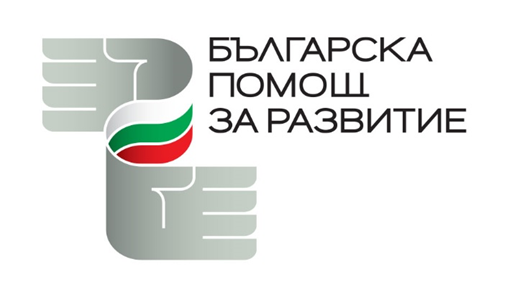 Финален отчет за изпълнение на проект за развитие1.1.Име на проекта1.2. Изпълнител1.3. Адрес, телефон, имейл, уеб адрес, представител1.4. Дата на сключване на Споразумението за финансиране1.5. Обща стойност в лева1.5.1. Обща стойност в евро (при необходимост)1.6. Период на изпълнение съгласно Споразумението за финансиране1.6.1. Първа фаза1.6.2. Втора фаза1. Разходи 2. Ед. мярка3. По бюджет4. Действителни разходи в лева5.Действителни разходи в евро 5. Разлика(3.- 4.)Всичко:Всичко: